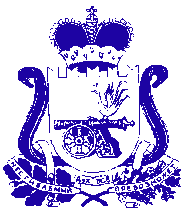 АДМИНИСТРАЦИЯ БОГДАНОВСКОГО СЕЛЬСКОГО ПОСЕЛЕНИЯХОЛМ-ЖИРКОВСКОГО РАЙОНА СМОЛЕНСКОЙ ОБЛАСТИПОСТАНОВЛЕНИЕот  28.02.2022 года                      № 13с. БоголюбовоО внесении изменений в постановление «Об утверждении долгосрочной муниципальной целевой программы «Развитие малого и среднего предпринимательства на территории Богдановского сельского поселения  Холм-Жирковского района Смоленской области на 2020-2022 годы»В соответствии с федеральным законом  Российской Федерации от 24.07.2007 № 209-ФЗ «О развитии малого и среднего предпринимательства в Российской Федерации», Уставом Богдановского сельского поселения  Холм-Жирковского района Смоленской области, Администрация Богдановского сельского поселения Холм-Жирковского района Смоленской области 	П О С Т А Н О В Л Я Е Т:1. Внеси изменения в долгосрочную муниципальную целевую программу «Развитие малого и среднего предпринимательства на территории Богдановского сельского поселения Холм-Жирковского района  Смоленской области на 2020-2022 годы». 	2.  Настоящее постановление вступает в силу после дня подписания.3.  Контроль  за  исполнением  постановления  оставляю за собой.Глава муниципального образования Богдановского сельского поселения Холм-Жирковского района Смоленской области                                                                              В.М. Персидский                                                      		                                             УТВЕРЖДЕНАпостановлением АдминистрацииБогдановского  сельского поселения Холм-Жирковского района Смоленской областиот 22.02.2022 года № 13ПРОГРАММА"РАЗВИТИЕ МАЛОГО И СРЕДНЕГО ПРЕДПРИНИМАТЕЛЬСТВА, ПОДДЕРЖКАФИЗИЧЕСКИХ ЛИЦ ПРИМЕНЯЮЩИХ СПЕЦИАЛЬНЫЙ НАЛОГОВЫЙ РЕЖИМ НА ТЕРРИТОРИИ  БОГДАНОВСКОГО СЕЛЬСКОГО ПОСЕЛЕНИЯ ХОЛМ-ЖИРКОВСКОГО РАЙОНА СМОЛЕНСКОЙ ОБЛАСТИ НА 2020-2022 ГОДЫ»2022 годПАСПОРТ ПРОГРАММЫ1. Обоснование необходимости разработки ПрограммыНеобходимость разработки Программы обусловлена возрастающей ролью субъектов малого  и среднего предпринимательства, физических лиц, применяющих специальный налоговый режим в насыщении потребительского рынка товарами и услугами, в сохранении и создании новых рабочих мест, в пополнении налоговых доходов.Основными проблемами, препятствующими дальнейшему развитию субъектов малого и среднего  предпринимательства на территории Богдановского сельского поселения Холм-Жирковского района Смоленской области, являются:- отсутствие благоприятной конкурентной среды и привлекательных условий для развития субъектов малого и среднего предпринимательства;- недостаточное для динамичного и прогнозируемого развития реального сектора экономики инвестиционное обеспечение субъектов малого и среднего  предпринимательства, включая недоступность долгосрочных кредитных и иных ресурсов.Исходя, из вышеназванных проблем, определены меры по развитию и поддержке субъектов малого и среднего предпринимательства на территории Богдановского сельского поселения Холм-Жирковского района Смоленской области, которые отражены в перечне мероприятий Программы и подлежат финансированию из бюджета Богдановского сельского поселения.2. Основные цели, задачи и этапы реализации Программы 	Целями Программы являются  повышение роли малого и среднего предпринимательства в экономике Богдановского сельского поселения Холм-Жирковского района Смоленской области, формирование положительного имиджа предпринимателя.Достижение поставленных целей требует решения следующих задач: 	- участие в   выставочно-ярмарочной  деятельности  субъектов   малого и среднего предпринимательства;          	-  совершенствование   системы  мониторинга и   информационного  обеспечения предпринимательской деятельности;        - предоставление информации начинающим  предпринимателям и  гражданам, желающим организовать собственное дело.                                              Настоящая Программа рассчитана на 2020-2022 годы.  Мероприятия будут выполняться в соответствии со сроками согласно приложению к Программе. С учетом происходящих в экономике изменений мероприятия могут быть скорректированы в установленном порядке.3. Перечень программных мероприятийПеречень программных мероприятий представлен в приложении к Программе. Реализация намеченных мероприятий будет способствовать устойчивому развитию малого и среднего предпринимательства, физических лиц, применяющих специальный налоговый режим повышению эффективности функционирования данной сферы.4. Ресурсное обеспечение Программы 	Мероприятия программы реализуются за счет средств местного бюджета. 	Общий объем финансирования программы составляет 6,0 тыс. рублей, в том числе по годам:в 2020 году - 2,0 тыс. рублей;в 2021 году – 2,0 тыс. рублей;в 2022 году – 2,0 тыс. рублей;Объемы финансирования мероприятий Программы подлежат ежегодному уточнению при формировании бюджета Богдановского сельского поселения Холм-Жирковского района Смоленской области на очередной финансовый год.5. Социально-экономический эффект ПрограммыРеализация Программы направлена на получение следующих результатов: 	- увеличение численности работников  на  малых  и средних предприятиях, осуществляющих деятельность на территории муниципального образования;        
 	- увеличение в  общем  числе  малых   и   средних    предприятий доли  малых  и  средних  предприятий; -  увеличение численности физических лиц, применяющих специальный налоговый режим;                                  	- увеличение  доли   налоговых   поступлений   от субъектов малого и среднего   предпринимательства, физических лиц, применяющих специальный налоговый режим в бюджет Богдановского сельского поселения              Приложениек долгосрочной муниципальной целевой программе«Развитие малого и среднего предпринимательства на территории Богдановского сельского поселения  Холм-Жирковского района Смоленской области» на 2020-2022 годы»Перечень  программных  мероприятийНаименование  ПрограммыПрограмма    "Развитие    малого    и    среднего
предпринимательства, поддержка физических лиц, применяющих специальный налоговый режим на территории Богдановского сельского поселения Холм-Жирковского района Смоленской области на  2020 – 2022 годы»Правовые основания  для
разработки Программы   Федеральный  закон  от  24.07.2007  N  209-ФЗ  "О
развитии  малого  и  среднего предпринимательства
в Российской Федерации".                         Заказчик Программы     Администрация  Богдановского сельского  поселения Холм-Жирковского района Смоленской области                        Разработчик Программы  Администрация Богдановского сельского поселения Холм-Жирковского района Смоленской области      Цели и основные  задачи
Программы              цели Программы:                                  - повышение    роли     малого     и     среднего
предпринимательства, физических лиц, применяющих специальный налоговый режим «Налог на профессиональный доход»  в  экономике  Богдановского сельского  поселения Холм-Жирковского района Смоленской области;
- формирование положительного имиджа предпринимателяОсновные задачи Программы:- участие в   выставочно-ярмарочной  деятельности  субъектов   малого и среднего предпринимательства;         
-  совершенствование         системы  мониторинга и   информационного  обеспечения предпринимательской деятельности;        - предоставление информации начинающим  предпринимателям и  гражданам, желающим организовать собственное дело;- поддержка физических лиц, применяющих специальный налоговый режим «Налог на профессиональный доход».                                                 Сроки        реализации
Программы              2020 – 2022 годы                                 Объем и источники финансирования ПрограммыОбщий объем финансирования – 6,0 тыс. рублей,в том числе:– средства бюджета Богдановского сельского поселения Холм-Жирковского района Смоленской области – 6,0 тыс. рублей:в 2020 году – 2,0 тыс. рублей;в 2021 году – 2,0 тыс. рублей;в 2022 году – 2,0 тыс. рублейОжидаемые              
социально-экономические
результаты реализации  
Программы              - увеличение численности работников  на  малых  и
средних предприятиях, осуществляющих деятельность
на территории муниципального образования, а также численности физических лиц, применяющих специальный налоговый режим;        - увеличение в  общем  числе  малых   и   средних
предприятий доли  малых  и  средних  предприятий, физических лиц, применяющих специальный налоговый режим;                                   - увеличение  доли   налоговых   поступлений   от
субъектов малого и среднего   предпринимательства, физических лиц, применяющих специальный налоговый режим в бюджет Богдановского сельского поселения              Nп/пНаименование мероприятияСрок  реализации Срок  реализации Исполнитель мероприятия  Объем финансирования (тыс.  рублей)          Объем финансирования (тыс.  рублей)          Объем финансирования (тыс.  рублей)          Объем финансирования (тыс.  рублей)          ИсточникфинансированияNп/пНаименование мероприятияСрок  реализации Срок  реализации Исполнитель мероприятия  Всегов 2020 -  2022годахв том числе по годамв том числе по годамв том числе по годамИсточникфинансированияNп/пНаименование мероприятияСрок  реализации Срок  реализации Исполнитель мероприятия  Всегов 2020 -  2022годах202020212022Источникфинансирования12           3     3       4567891. Совершенствование нормативной правовой базы и преодоление административных барьеров             1. Совершенствование нормативной правовой базы и преодоление административных барьеров             1. Совершенствование нормативной правовой базы и преодоление административных барьеров             1. Совершенствование нормативной правовой базы и преодоление административных барьеров             1. Совершенствование нормативной правовой базы и преодоление административных барьеров             1. Совершенствование нормативной правовой базы и преодоление административных барьеров             1. Совершенствование нормативной правовой базы и преодоление административных барьеров             1. Совершенствование нормативной правовой базы и преодоление административных барьеров             1. Совершенствование нормативной правовой базы и преодоление административных барьеров             1. Совершенствование нормативной правовой базы и преодоление административных барьеров             1.1Разработка проектов нормативных актов по вопросам малого и среднего предпринимательства поселения2020 – 2022  гг.2020 – 2022  гг.Администрация Богдановского сельского поселения Холм-Жирковского района Смоленской области-----1.2Разработка Программы «Развитие  малого и среднего предпринимательства  на территории Богдановского сельского поселения Холм-Жирковского  района  Смоленской области в  2020 – 2022 гг.»2020 г.2020 г.Администрация Богдановского сельского поселения Холм-Жирковского района Смоленской области-----Итого-----2. Предоставление информационной и организационной поддержки субъектам малого и среднего предпринимательства2. Предоставление информационной и организационной поддержки субъектам малого и среднего предпринимательства2. Предоставление информационной и организационной поддержки субъектам малого и среднего предпринимательства2. Предоставление информационной и организационной поддержки субъектам малого и среднего предпринимательства2. Предоставление информационной и организационной поддержки субъектам малого и среднего предпринимательства2. Предоставление информационной и организационной поддержки субъектам малого и среднего предпринимательства2. Предоставление информационной и организационной поддержки субъектам малого и среднего предпринимательства2. Предоставление информационной и организационной поддержки субъектам малого и среднего предпринимательства2. Предоставление информационной и организационной поддержки субъектам малого и среднего предпринимательства2. Предоставление информационной и организационной поддержки субъектам малого и среднего предпринимательства2.1Освещение в СМИ деятельности субъектов малого и среднего предпринимательства2020 - 2022 гг.2020 - 2022 гг.Администрация Богдановского сельского поселения Холм-Жирковского района Смоленской области-----2.2Размещение на официальном сайте Администрации в сети «Интернет» материалов о малом и среднем предпринимательстве2020 -2022  гг.2020 -2022  гг.Администрация Богдановского сельского поселения Холм-Жирковского района Смоленской области-----Итого	-----3. Поддержка малого предпринимательства и  формирование положительного имиджа3. Поддержка малого предпринимательства и  формирование положительного имиджа3. Поддержка малого предпринимательства и  формирование положительного имиджа3. Поддержка малого предпринимательства и  формирование положительного имиджа3. Поддержка малого предпринимательства и  формирование положительного имиджа3. Поддержка малого предпринимательства и  формирование положительного имиджа3. Поддержка малого предпринимательства и  формирование положительного имиджа3. Поддержка малого предпринимательства и  формирование положительного имиджа3. Поддержка малого предпринимательства и  формирование положительного имиджа3. Поддержка малого предпринимательства и  формирование положительного имиджа3.1Участие в областных и районных конкурсах: «Лучший предприниматель года»Участие в областных и районных конкурсах: «Лучший предприниматель года»2020 - 2022 гг.Администрация Богдановского сельского поселения Холм-Жирковского района Смоленской области6,02,02,02,0Средства бюджета Богдановского сельского поселения3.2Оказание помощи субъектам малого и среднего предпринимательства в участии в областных конкурсах по предоставлению субъектам малого и среднего предпринимательства, физическим лицам применяющим специальный налоговый режим субсидийОказание помощи субъектам малого и среднего предпринимательства в участии в областных конкурсах по предоставлению субъектам малого и среднего предпринимательства, физическим лицам применяющим специальный налоговый режим субсидий2020 - 2022 гг.Администрация Богдановского сельского поселения Холм-Жирковского района Смоленской области-----ИтогоИтого6,02,02,02,0Средства бюджета Богдановского сельского поселения4. Развитие системы подготовки кадров для малого и среднего предпринимательства                 4. Развитие системы подготовки кадров для малого и среднего предпринимательства                 4. Развитие системы подготовки кадров для малого и среднего предпринимательства                 4. Развитие системы подготовки кадров для малого и среднего предпринимательства                 4. Развитие системы подготовки кадров для малого и среднего предпринимательства                 4. Развитие системы подготовки кадров для малого и среднего предпринимательства                 4. Развитие системы подготовки кадров для малого и среднего предпринимательства                 4. Развитие системы подготовки кадров для малого и среднего предпринимательства                 4. Развитие системы подготовки кадров для малого и среднего предпринимательства                 4. Развитие системы подготовки кадров для малого и среднего предпринимательства                 4.1Организация обучающих семинаров,  "круглых столов" по различным аспектам ведения бизнеса для субъектов малого предпринимательства2020 - 2022 гг.2020 - 2022 гг.Администрация Богдановского сельского поселения Холм-Жирковского района Смоленской области-----4.2Участие в организации ярмарок вакансий по различным направлениям предпринимательской   деятельности2020 - 2022 гг.2020 - 2022 гг.Администрация Богдановского сельского поселения Холм-Жирковского района Смоленской области-СОГУ «Центр занятости населения Холм-Жирковского района» -----Итого6,02,02,02,0Средства бюджета Богдановского сельского поселенияВсего по программе6,02,02,02,0Средства бюджета Богдановского сельского поселения